республикА КрымСИМФЕРОПОЛЬСКИЙ РАЙОНГвардейский сельский совет____ЗАСЕДАНИЕ 2 созываРЕШЕНИЕ_________ года                       				                    пгт. Гвардейское№ ____Об установлении размера оплаты на услуги по содержанию и ремонту общего имущества многоквартирных домов на территории Гвардейского сельского поселения Симферопольского района, Республики КрымВ соответствии с Федеральным законом от 06.10.2003 № 131-ФЗ «Об общих принципах организации местного самоуправления в Российской Федерации», Законом Республики Крым от 08.08.2014 № 54-ЗРК «Об основах местного самоуправления в Республике Крым», Жилищным Кодексом Республики Крым», руководствуясь Уставом муниципального образования Гвардейского сельского поселения Симферопольского района Республики Крым, , Гвардейский сельский советРЕШИЛ:Установить тарифы для временной управляющей организации на услуги по содержанию и ремонту общего имущества многоквартирных домов на территории Гвардейского сельского поселения Симферопольского района, Республики Крым, в которых собственниками помещений в многоквартирном доме не выбран способ управления этим домом или если принятое решение о выборе способа управления этим домом не было реализовано  на период до проведения открытого конкурса по отбору управляющей организации в следующих размерах:для частично благоустроенного жилого фонда – 17.78 руб./м2;для частично благоустроенного жилого фонда без подвалов – 17.56 руб./м2;Решение Гвардейского сельского Совета Симферопольского района Республики Крым от 23.10.2015 года № 40 «Об установлении размера оплаты на услуги по содержанию и ремонту общего имущества многоквартирных домов на территории Гвардейского сельского поселения Симферопольского района, Республики Крым», считать утратившим силу.Обнародовать настоящее Решение на официальном сайте администрации Гвардейского сельского поселения Симферопольского района Республики Крым, а также на информационном стенде администрации Гвардейского сельского поселения у здания администрации по адресу: Республика Крым, Симферопольский район, пгт. Гвардейское, ул. Карла Маркса, д. 63.Настоящее Решение вступает в силу со дня его официального обнародования.Председатель Гвардейского сельского совета – Глава администрацииГвардейского сельского поселения                                                                        И.В. Чичкин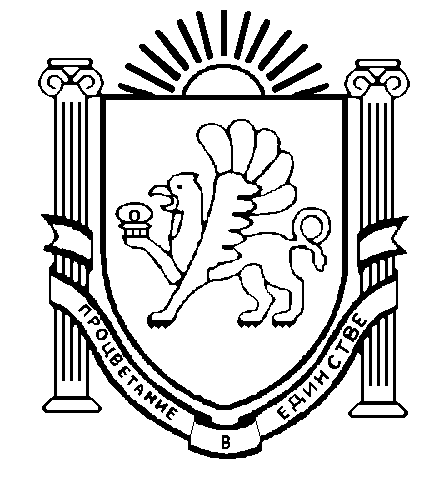 